Ecole à la maison classe CE1Lundi 23 marsEcriture : je m’entraine à écrire la lettre « t » sur mon ardoise puis je réalise la page 23.Lecture suivie : « Chapeau rond rouge » lire de la page 12 à la page 16 Grammaire : nom /verbePrends ton fichier d’étude de la langue, ouvre –le à la page 24. Lis la page et ensuite exercice-toi avec le numéro 1 de la page 25.Orthographe : le son gnApprends les mots suivants : la montagne, le champignon, la ligne, un signe, la campagne, joli beau, belle, souvent, loinEcris une phrase de ton choix avec 2 mots de la liste au présent.Calcul mental à l’oral : ajouter 109+10 5+10 18+10 27++10 11+10 22+10 67+10 45+10 58+10 71+10 64+10 82+10 46+10 Copie / résolution de problèmes sur ton cahier de l’école à la maisonLa fleuriste prépare un bouquet de 14 roses jaunes. Elle met 10 tulipes rouges en plus. Combien y a-t-il de fleurs dans le bouquet ?Numération / calcul : les doubles  Regarde ce lien pour te remémorer les doubles : https://www.reseau-canope.fr/lesfondamentaux/video/calculer-les-doubles-12.htmlsur ton cahier ou sur ton ardoise : Double de 4, de 8, de 6, de 5, de 4, de 7, de 3, de 1, de 10, de 2, de 9, de 40, de 20, de 50, de 30, de 14, de 43, de 32, de 24Production d’écrit : Ecris un mail à Michel, l’animateur qui nous a appris à être de bons comédiens lors de la classe de découverte à Lathus ! Parle lui de ton rôle, si tu as aimé ou non faire du théâtre… Ecris d’abord sur ton cahier d’écrivain puis réécris ce texte corrigé par tes parents dans leur boite mail  pour envoyer  un message à Michel à l’adresse suivante : michel.cordeboeuf@yahoo.frIl se fera un plaisir de te répondre !PS : Tu peux lui envoyer le message mardi ou mercredi selon ton organisation…Anglais : rituel "un jour un mot" : découvrir le mot du jour et s’entraîner à le prononcer. 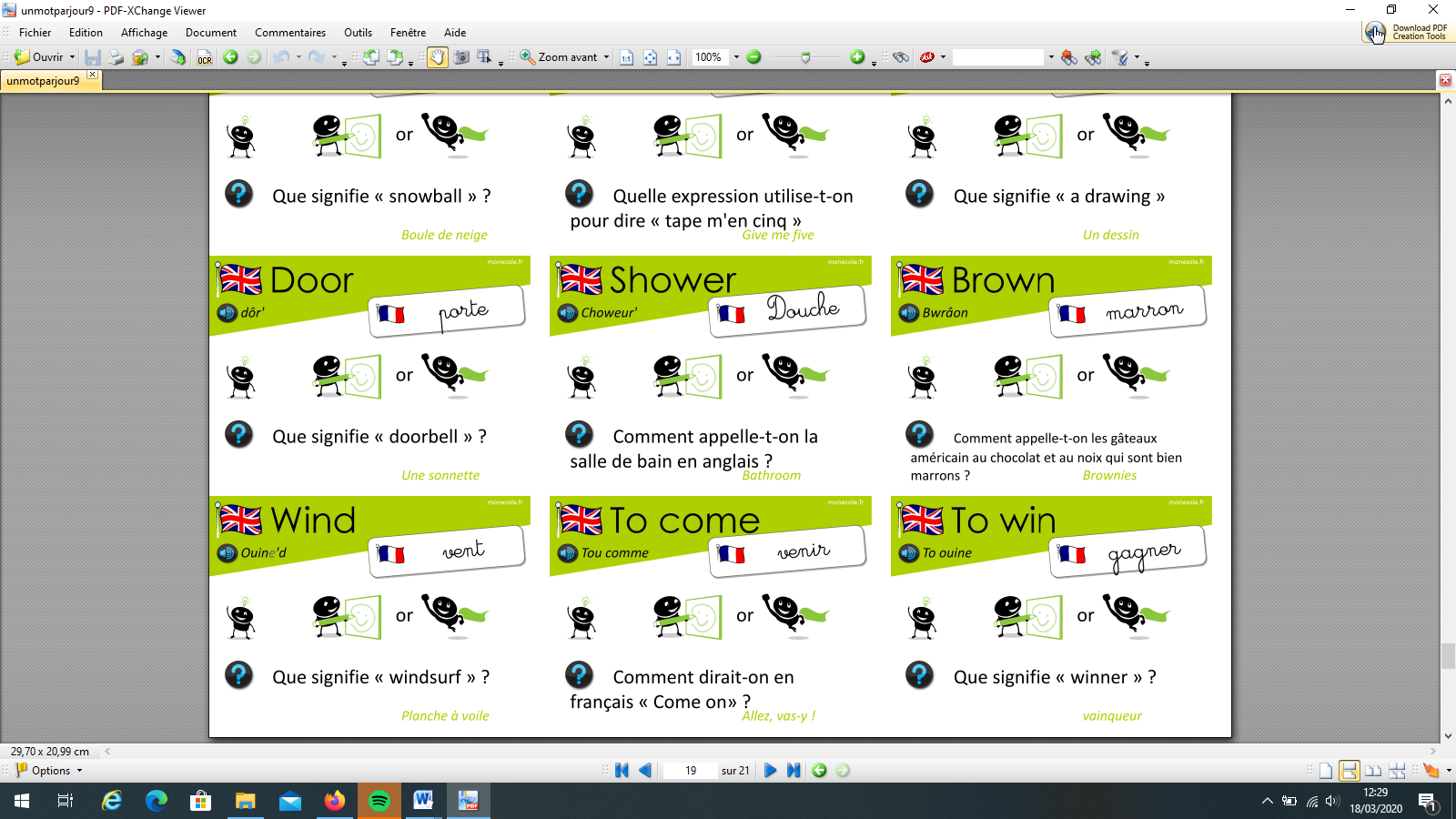 